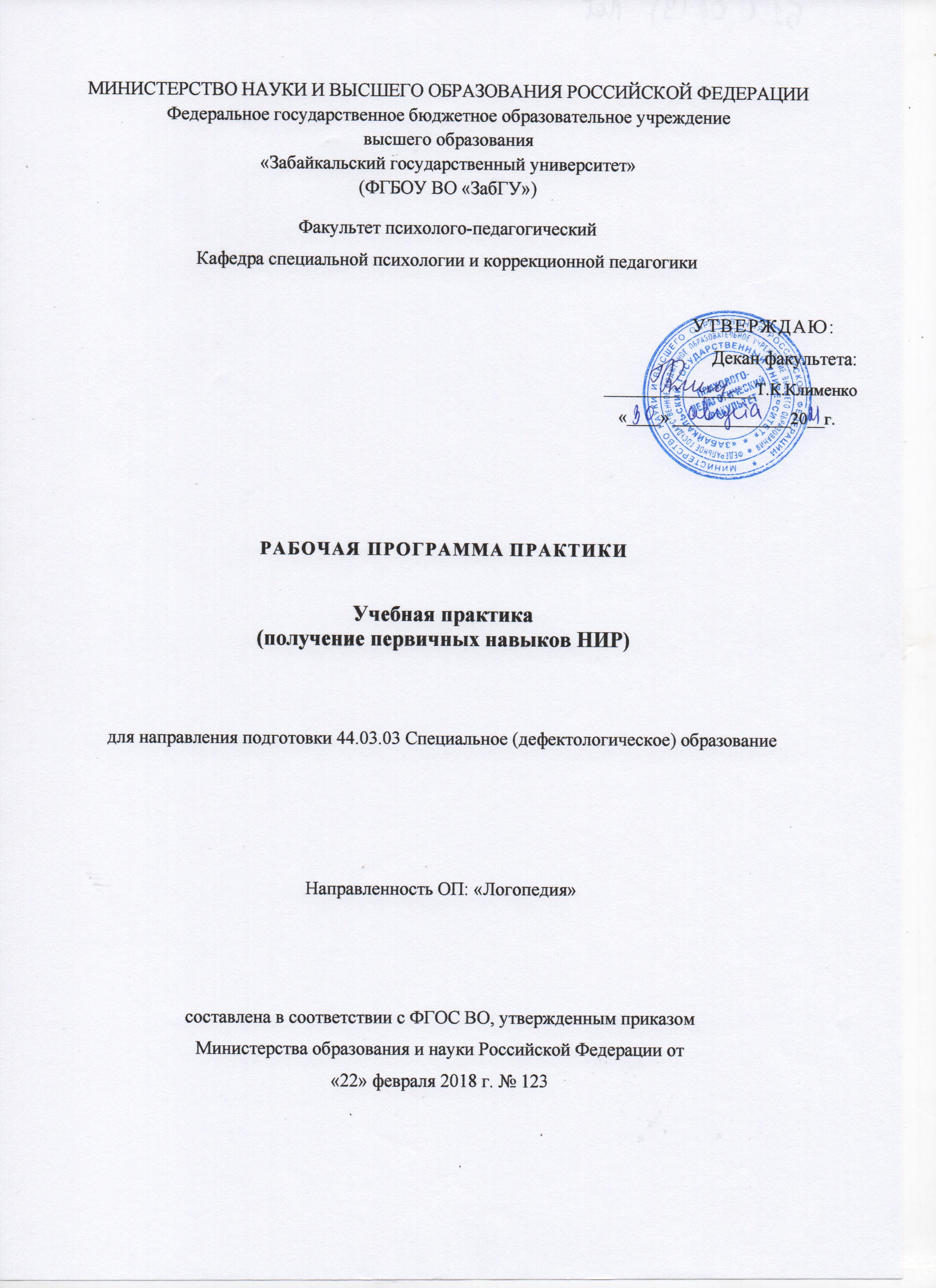 Цель проведения практики: формирование умения проводить несложную психолого-педагогическую диагностику состояния основных психических процессов (памяти, внимания, восприятия, мышления) у детей с нарушениями речи.Задачами  практики являются 1.Формировать знания и умение проводить психолого-педагогическую диагностику психических процессов – внимания, восприятия, памяти, мышления у детей с нарушениями речи2.Формировать умение проводить количественную и качественную интерпретацию результатов исследования.2.Место практики в структуре образовательной программыУчебная практика (получение первичных навыков научно-исследовательской работы) относится к обязательной части ОПОП, проводится в 5 семестре по заочной форме обучения.Практика предназначена для закрепления знаний, умений и навыков, полученных при изучении следующих разделов образовательной программы:3.Способы, формы и места проведения  практикиСпособ проведения практики – стационарная, выездная.Форма проведения практики – дискретная.Учебная практика (получение первичных навыков НИР) может проводиться стационарно и на выезде в учреждениях образования: дошкольных образовательных организациях, общеобразовательных и специальных школах, психолого-педагогических центрах, а также в учреждениях здравоохранения и социальной защиты, находящихся в г. Чите и районах Забайкальского края, в которых работает логопед. Выбор мест прохождения практик для студентов-инвалидов и лиц с ОВЗ осуществляется с учётом требований их доступности для данной категории обучающихся. В случае необходимости учитываются рекомендации медико-социальной экспертизы, отражённые в индивидуальной программе реабилитации инвалида.Практика проводится в соответствии с программой практики. Руководство практикой осуществляют руководитель практики от кафедры и руководитель от профильной организации по месту прохождения практики (логопед, директор, методист).  4.Перечень планируемых результатов обучения при прохождении практики, соотнесенных с планируемыми результатами освоения образовательной программыПроцесс прохождения практики направлен на формирование следующих компетенций:Таблица 15.Объём и содержание практикиОбщая трудоемкость практики составляет 3 зачетных единицы, 108 часов, 2 недели.6.Формы отчетности по практике- Дневник практики, в  котором отражен алгоритм деятельности обучающегося в период практики (приложение 1). - Отчет по практике, который является документом обучающегося, отражающим выполненную им работу во время практики, полученные им организационные и технические навыки и знания. Требования по оформлению отчёта по практике представлены в МИ 01-02-2018  «Общие требования к построению и оформлению учебной текстовой документации». В приложении 2 представлен пример оформления титульного листа и структура отчёта по практике. 7.Фонд оценочных средств для проведения промежуточной аттестации по практикеПромежуточная аттестация по практике  проводится в виде дифференцированного зачёта. Фонд оценочных средств для проведения текущего контроля успеваемости и промежуточной аттестации по практике разработан в соответствии с Положением о формировании фондов оценочных средств для проведения текущего контроля успеваемости, промежуточной и государственной итоговой аттестации и представлен  в приложении к программе практики.Перечень учебной литературы и ресурсов сети Интернет, необходимых для проведения практики Основная литератураПечатные издания1.Психолого-педагогическая диагностика : учеб. пособие / под ред. И.Ю. Левченко, С.Д. Забрамной.  - 5-е изд., стер. - Москва : Академия, 2008. - 320 с. (5) 2.Психолого-педагогическая диагностика развития лиц с ограниченными возможностями здоровья : учебник / Левченко Ирина Юрьевна [и др.]; под ред. И.Ю. Левченко, С.Д. Забрамной.  - 6-е изд., перераб. и доп.  - Москва : Академия, 2011. - 336 с. (1)  3.Семаго  Н.Я.  Теория  и  практика  оценки  психического  развития  ребенка:  дошкольный  и  младший школьный возраст : кн. / Семаго Наталья Яковлевна, Семаго Михаил Михайлович. - Санкт-Петербург : Речь, 2011. - 384 с.  (4) Издания из ЭБС1.Кошелева,  Александра  Николаевна. Психодиагностика  :  Учебник  и  практикум  / Кошелева Александра Николаевна; Кошелева А.Н. - Отв. ред., Хороших В.В. - Отв. ред. - М. : Издательство Юрайт, 201  2. Носс, Игорь Николаевич. Психодиагностика : Учебник / Носс Игорь Николаевич; Носс И.Н. - 2-е изд. - М. : Издательство Юрайт, 2017. - 500.    3.Психодиагностика. Теория и практика : учебник для бакалавров / М. К. Акимова [и др.] ; под ред. М. К. Акимовой. — 4-е изд., перераб. и доп. — М. : Издательство Юрайт, 2017.  631 с.Дополнительная литература Печатные издания1.Белопольская  Н.Л.  Психологическая  диагностика  личности  детей  с  задержкой  психического  развития  / Белопольская Наталия Львовна. - Москва : Когито-Центр, 2009. - 192 с. (2) 2.Забрамная,С.Д. Практический материал для проведения психолого-педагогического обследования детей: Пособие для психолого-педагогической комиссии/ / С. Д. Забрамная, О. В. Боровик. - М.: : ВЛАДОС, 2003. 3.Ульенкова У.В. Организация и содержание специальной психологической помощи детям с проблемами в развитии :  учеб. пособие / Ульенкова Ульяна Васильевна, Лебедева Оксана Валерьевна.  - 5-е  изд., стер. - Москва : Академия, 2011. - 176 с. (11)Издания из ЭБС1. Специальная психология : учебник для академического бакалавриата / Л. М. Шипицына [и др.] ; под ред. Л. М. Шипицыной. — М. : Издательство Юрайт, 2017. — 287 с.  2. Специальная психология в 2 т. Том 2 : учебник для бакалавриата и магистратуры / В. И. Лубовский [и др.]; отв. ред. В. И. Лубовский. — 7-е изд., перераб. и доп. — М. : Издательство Юрайт, 2017. — 274 с.  Ресурсы сети Интернет Перечень информационных технологий, используемых при проведении практики, включая перечень программного обеспечения и информационных справочных систем Базы данных, информационно-справочные и поисковые системыКаждому студенту предоставляется возможность индивидуального дистанционного доступа из любой точки, в которой имеется Интернет, к информационно-справочным и поисковым системам, электронно-библиотечным системам, с которыми у вуза заключен договор (ЭБС «Троицкий мост»; ЭБС «Лань»; ЭБС «Юрайт»; ЭБС «Консультант студента»; «Электронно-библиотечная система e-library»; «Электронная библиотека диссертаций»).Перечень программного обеспеченияПрограммное обеспечение общего назначения:1.	ABBYY FineReader (договор №223-799 от 30.12.2014 г., срок действия – бессрочно).2.	ESET NOD32 Smart Security Business Edition (договор №223-1/19-ЗК от 24.09.2019 г., срок действия – октябрь 2022 г.).3.	Foxit Reader (право использования ПО предоставляется бесплатно согласно политике компании-разработчика hhtps://www.foxitsoftware.com/ru/pdf-reader/eula.html; срок действия – право использования программного обеспечения действует до изменения политики правообладателя).4.	MS Office Standart 2013 (договор №223-798 от 30.12.2014 г., срок действия – бессрочно; договор №223-799 от 30.12.2014 г., срок действия – бессрочно).5.	MS Windows 7 (договор №223П/18-1 от 13.02.2018 г.; срок действия – бессрочно).6.	АИБС "МегаПро" (договор №13215/223П/15-569 от 18.12.2015 г.; срок действия – бессрочно).Материально-техническое обеспечение практики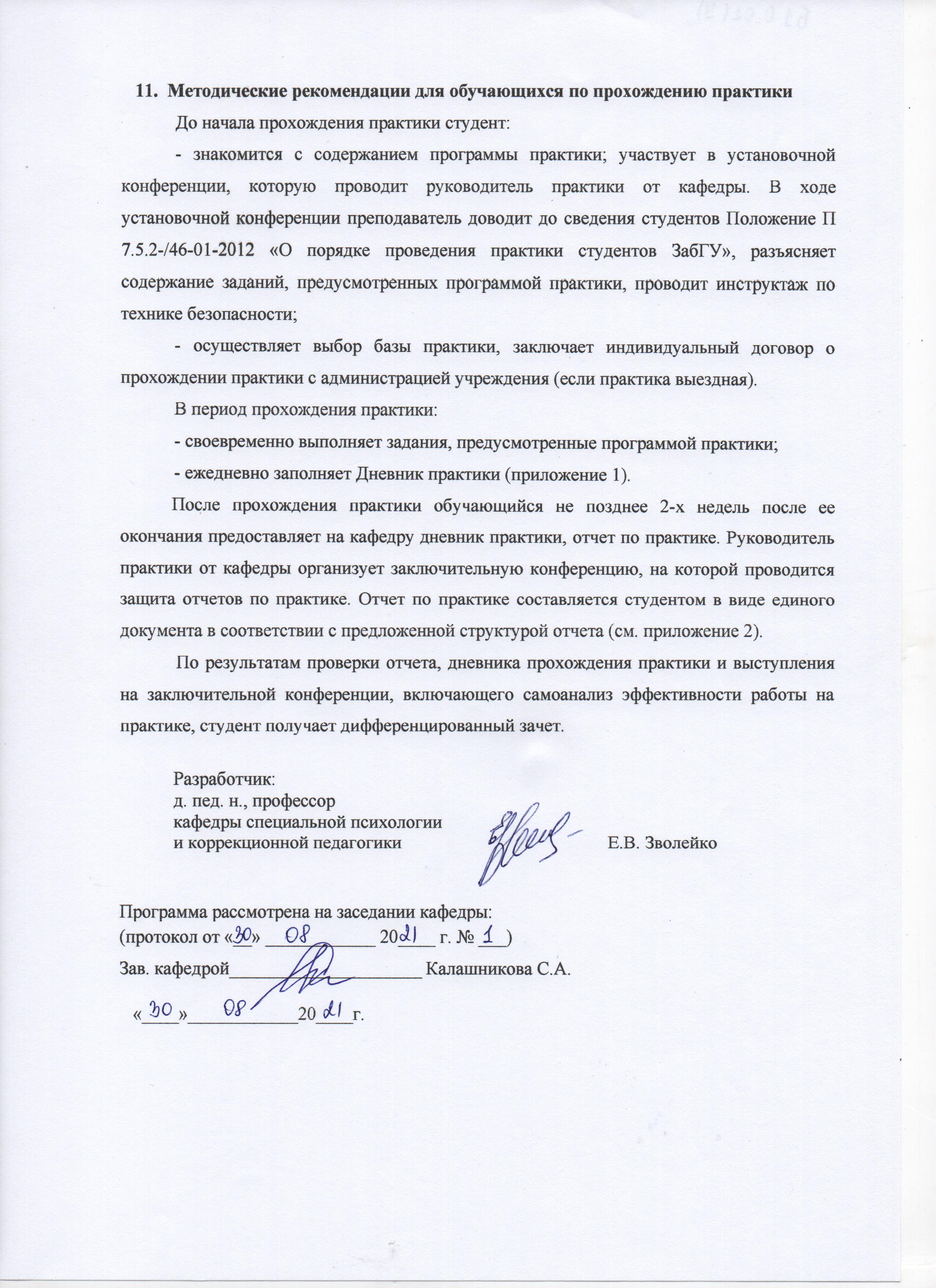 Приложение 1Приложение 2Примерная форма отчета по практикеМИНИСТЕРСТВО НАУКИ И ВЫСШЕГО ОБРАЗОВАНИЯ РОССИЙСКОЙ ФЕДЕРАЦИИФедеральное государственное бюджетное образовательное учреждениевысшего образования«Забайкальский государственный университет»(ФГБОУ ВО «ЗабГУ»)Факультет психолого-педагогическийКафедра специальной психологии и коррекционной педагогикиОТЧЕТпо учебной практике (получение первичных навыков НИР)в ____________________________________________________(полное наименование организации)обучающегося  ________________________________________________________________(фамилия, имя, отчество)Курс___ Группа _________Направления подготовки: 44.03.03. Специальное (дефектологическое) образованиепрофиль «Логопедия»Руководитель практики от кафедры ____________________________________                                                                                                 (Ученая степень, должность, Ф.И.О.)Руководитель практики от предприятия _________________________________                                                                                                              (должность, Ф.И.О.)                                                                                                  подпись,  печатьг. Чита 20_Структура отчёта по практике Приложение 3ФОНД ОЦЕНОЧНЫХ СРЕДСТВдля проведения аттестации обучающихсяпо учебной практике (получение первичных навыков НИР)для направления подготовки: 44.03.03. Специальное (дефектологическое) образованиеНаправленность ОП: ЛогопедияОписание показателей (дескрипторов) и критериев оценивания компетенций на различных этапах их формированияКонтроль качества освоения практики включает в себя промежуточную аттестацию. Промежуточная аттестация обучающихся проводится в целях установления соответствия достижений обучающихся поэтапным требованиям образовательной программы к результатам обучения и формирования компетенций.Описание критериев и шкал оценивания 
результатов обучения по практике2.1. Критерии и шкалы оценивания результатов обучения при проведении текущего контроля успеваемости. Текущий контроль предназначен для проверки хода и качества формирования компетенций, стимулирования учебной работы обучаемых и совершенствования методики освоения новых знаний. Он обеспечивается проведением консультаций, проверкой выполнения заданий на каждом этапе практике. Контролируемые разделы практики, компетенции и оценочные средства представлены в таблице.Критерии и шкалы оценивания результатов обучения при проведении текущей аттестации Критерии и шкала оценивания конспектов литературных источниковКритерии и шкала оценивания заполненныхпротоколов исследования психических процессовКритерии и шкала оценивания отчета по практике2.2. Критерии и шкалы оценивания результатов обучения при проведении промежуточной аттестацииДля оценивания результатов обучения при проведении промежуточной аттестации используется 4-балльная шкала.Типовые контрольные задания или иные материалы, необходимые для оценки знаний, умений, навыков и (или) опыта деятельности, характеризующих этапы формирования компетенций в процессе освоения образовательной программы3.1.Оценочные средства текущего контроля успеваемостиСобеседование по конспектам литературных источников1.По теме «Особенности зрительного и слухового восприятия у детей с нарушениями речи». - каковы особенности зрительного восприятия у детей с нарушениями речи? - каковы особенности слухового восприятия у детей с нарушениями речи? - имеются ли отличия в развитии восприятия у обычных детей и детей с нарушением речи? У каких детей категорий детей это ярче всего проявляется?2.По теме «Особенности памяти у детей с логопатологией»- имеются ли нарушения памяти у лиц с логопатологией? В чем они выражаются?3.По теме «Особенности внимания у детей-логопатов» - каковы особенности внимания у лиц с логопатологией? У каких категорий детей внимание страдает больше всего?4.По теме «Особенности мышления у детей-логопатов»- какие отмечаются особенности мыслительной деятельности у детей с нарушениями речи? У каких категорий оно страдает больше всего?Анализ заполненныхпротоколов исследования психических процессовАнализ проводится по схеме:- наличие протоколов исследования по всем методикам- соблюдение процедуры исследования - полнота и правильность формулировок- способность ответить на вопросы по процедуре исследования, умение выделить отличие в развитии психических процессов у разных детей3.2. Оценочные средства для промежуточной аттестацииК дифференцированному зачету обучающийся представляет:1. Отчет, который является документом обучающегося, отражающим выполненную им работу во время практики2. Дневник, являющийся документом обучающегося во время прохождения практики, характеризующим и подтверждающим прохождение практики. В нем отражается текущая работа в процессе практики: анализ состава и содержания выполненной практической работы с указанием структуры, объемов, сроков выполнения и ее оценки руководителем практики от организации; краткая характеристика и оценка работы обучающегося в период практики руководителем практики от организации. По окончании практики дневник, подписанный руководителем практики, предоставляется на кафедру. Методические материалы, определяющие процедуру оценивания знаний, умений, навыков и (или) опыта деятельности, характеризующих этапы формирования компетенций4.1. Описание процедур проведения текущего контроля успеваемости студентов.В таблице представлено описание процедур проведения контрольно-оценочных мероприятий текущего контроля успеваемости студентов, в соответствии с рабочей программой практики, и процедур оценивания результатов обучения с помощью спланированных оценочных средств.4.2. Описание процедуры проведения промежуточной аттестации –дифференцированного зачетаПри определении уровня достижений обучающихся на дифференцированном зачёте обращается особое внимание на следующее:– даны полные, развернутые ответы на поставленные вопросы;– ответ логичен, доказателен;– теоретические положения подкреплены примерами из практики;– отчет представлен в требуемой форме со всей необходимой информацией;– дневник представлен в требуемой форме со всей необходимой информацией.– качественно и своевременно выполнены задания по практике.Руководитель по практике:– пишет отзыв о выполнении обучающимся плана практики;– заполняет аттестационный лист по практике, оценивая уровни сформированности компетенций (качество выполнения обучающимся работ индивидуального задания) у обучающегося; результаты оценивания заносит в следующую таблицу (уровень сформированности компетенции отмечается в таблице знаком «+»; если за компетенцией закреплено несколько видов работы, то при оценивании уровня сформированности компетенции учитываются все виды работы):– выставляет оценку за выполнение программы практики;– оценивает выполнение обучающимся индивидуального задания, учитывая: отчет обучающегося по практике; дневник, отсутствие и (или) наличие поощрений и (или) замечаний№п/пНаименование компетенцииПредшествующие разделы, дисциплины ОПОППоследующие разделы, дисциплины ОПОП1.УК-1История 1Информатика и информационно-коммуникационные технологии  Философия 4Естественнонаучная картина мира 3Экономические основы образования 3Общая и социальная психология   1Психология развития человека в образовании  2Специальная психология 3 Специальная педагогика  4Учебная практика (ознакомительная)  3Анатомия, физиология и патология органов слуха, речи и зрения 3Основы генетики 3Основы математической обработки информации  1Д/В Современные психологические теории личности / Теории развития в возрастной и специальной психологии 4Учебная практика (получение первичных навыков НИР)  5Учебная практика (НИР)   5Производственная практика (НИР)  9Производственная практика (преддипломная)  10Подготовка к сдаче и сдача государственного экзаменаВыполнение и защита квалификационной работы2.ОПК-8Естественнонаучная картина мира 3Общая и социальная психология   1Психология развития человека в образовании  2Специальная психология  3Психолого-педагогическая диагностика  5Специальная педагогика  4Анатомия, физиология и патология органов слуха, речи и зрения 3Основы генетики 3Невропатология   5Психопатология с клиникой интеллектуальных нарушений  3Клиническая психология  5Организация учебно-исследовательской работы в области специальной психологии и коррекционной педагогики  2Психолингвистика  5Теоретические основы логопедии  3Онтогенез речевой деятельности  4Функциональный базис речи 5Логопсихология  4Учебная практика (технологическая)   4Д/В Современные психологические теории личности / Теории развития в возрастной и специальной психологии 4Учебная практика (получение первичных навыков НИР)  5Основы нейропсихологии с основами нейропсихологической диагностики и коррекции  6 Патопсихология  6Учебная практика (НИР)   5Изучение, образование и реабилитация лиц с сенсорными нарушениями  6Изучение, образование и реабилитация лиц с нарушениями аутистического спектра 9Изучение, образование и реабилитация лиц с комплексными нарушениями в развитии  10Изучение, образование и реабилитация лиц с нарушениями опорно-двигательного аппарата  8Производственная практика (проектно-технологическая)  7Производственная практика (НИР)  9Производственная практика (преддипломная)  10Подготовка к сдаче и сдача государственного экзаменаВыполнение и защита квалификационной работы3.ПК-2Специальная психология  3Специальная педагогика  4Учебная практика (ознакомительная)  3Организация учебно-исследовательской работы в области специальной психологии и коррекционной педагогики  2Психолингвистика  5Теоретические основы логопедии  3Онтогенез речевой деятельности  4Функциональный базис речи 5Логопсихология  4Учебная практика (технологическая)   4Учебная практика (получение первичных навыков НИР)  5Производственная практика (вожатская)  6Учебная практика (НИР)   5Изучение, образование и реабилитация лиц с сенсорными нарушениями  6Изучение, образование и реабилитация лиц с нарушениями аутистического спектра 9Изучение, образование и реабилитация лиц с комплексными нарушениями в развитии  10Изучение, образование и реабилитация лиц с нарушениями опорно-двигательного аппарата  8Инклюзивное образование обучающихся с ОВЗ  9Производственная практика (проектно-технологическая)  7Производственная практика (НИР)  9Производственная практика (преддипломная)  10Подготовка к сдаче и сдача государственного экзаменаВыполнение и защита квалификационной работыПланируемые результаты освоения образовательной программыПланируемые результаты освоения образовательной программыПланируемые результаты прохождения практикиКод и наименование компетенцииИндикаторы достижения компетенции, формируемые в рамках практикиДескрипторы: знания, умения, навыки и (или) опыт деятельностиУК-1. Способен осуществлять поиск, критический анализ и синтез информации, применять системный подход для решения поставленных задачУК-1.1.Демонстрирует знание особенностей системного и критического мышления и готовность к нему.Знать: особенности системного и критического мышленияУметь: критически мыслитьВладеть: готовностью к применению знанийУК-1. Способен осуществлять поиск, критический анализ и синтез информации, применять системный подход для решения поставленных задачУК-1.2.Применяет логические формы и процедуры, способен к рефлексии по поводу собственной и чужой мыслительной деятельностиЗнать: логические формы и процедурыУметь: логически мыслитьВладеть: способностью к рефлексииУК-1. Способен осуществлять поиск, критический анализ и синтез информации, применять системный подход для решения поставленных задачУК-1.3.Анализирует источник информации с точки зрения временных и пространственных условий его возникновения.Знать: возможные источники информацииУметь: анализировать источники информацииВладеть: знанием об условиях возникновения источника информацииУК-1. Способен осуществлять поиск, критический анализ и синтез информации, применять системный подход для решения поставленных задачУК-1.4. Анализирует ранее сложившиеся в науке оценки информации.Знать: варианты оценки информации Уметь: анализировать сложившиеся в науке оценки информацииВладеть: умением критически оценить информациюУК-1. Способен осуществлять поиск, критический анализ и синтез информации, применять системный подход для решения поставленных задачУК-1.5.Сопоставляет разные источники информации с целью выявления их противоречий и поиска достоверных суждений.Знать: разные источники информацииУметь: сопоставлять источники информации с целью выявления их противоречийВладеть: способностью поиска достоверных сужденийУК-1. Способен осуществлять поиск, критический анализ и синтез информации, применять системный подход для решения поставленных задачУК-1.6. Аргументированно формирует собственное суждение и оценку информации, принимает обоснованное решение.Знать: информацию по проблемеУметь: принимать обоснованное суждениеВладеть: способами аргументации собственных сужденийУК-1. Способен осуществлять поиск, критический анализ и синтез информации, применять системный подход для решения поставленных задачУК-1.7. Определяет практические последствия предложенного  решения задачи.Знать: сущность задачиУметь: определять последствия предложенного решения задачиВладеть: способами решения задачиОПК-8. Способен осуществлять педагогическую деятельность на основе специальных научных знанийОПК-8.1.Демонстрирует	знания особенностей и закономерностей психофизического развития обучающихся разного возраста, в том числе с ОВЗ.Знать: знает особенности развития обучающихся с ОВЗУметь: применять знания об особенностях развития групп детей с ОВЗ в работеВладеть: знаниями о закономерностях развития обучающихся с ОВЗОПК-8. Способен осуществлять педагогическую деятельность на основе специальных научных знанийОПК-8.2. Осуществляет научно-методическое обоснование процесса образования обучающихся с ОВЗ.Знать: научно-методические основы процесса образования лиц с ОВЗУметь: применять знания методических основ процесса обучения лиц с ОВЗ в практикеВладеть: методами научно-методического обоснования процесса обучения лиц с ОВЗОПК-8. Способен осуществлять педагогическую деятельность на основе специальных научных знанийОПК-8.3. Владеет методами и приемами анализа педагогической ситуации, профессиональной рефлексии на основе специальных научных знаний.Знать: приемы анализа педагогической ситуацииУметь: применять методы анализа педситуации в работеВладеть: методами профрефлексии ПК-2. Способен характеризовать актуальные проблемы профессиональной деятельности, проектировать пути их решения и анализировать полученные результатыПК-2.1. Отбирает, анализирует, систематизирует и обобщает сведения научно-методической литературы и эмпирические данные для решения задач профессиональной деятельности.Знать: способы отбора, систематизации и обобщения сведений научно-методической литературы Уметь: отбирать сведения для решения профзадачВладеть: способами отбора и систематизации эмпирических данных для решения задач ПК-2. Способен характеризовать актуальные проблемы профессиональной деятельности, проектировать пути их решения и анализировать полученные результатыПК-2.2. Демонстрирует умение применять методы психолого-педагогического исследования и анализировать полученные результаты.Знать: методы психолого-педагогического исследованияУметь: применять методы психолого-педагогического исследования Владеть: способами анализа полученных результатовПК-2. Способен характеризовать актуальные проблемы профессиональной деятельности, проектировать пути их решения и анализировать полученные результатыПК-2.3. Пользуется технологиями презентации результатов учебно-исследовательской деятельности.Знать: технологию подготовки презентацииУметь: подготавливать презентацииВладеть: технологиями презентации результатов учебно-исследовательской деятельности№ п/пРазделы (этапы) практикиВиды учебной деятельности на практике, включая самостоятельную работу обучающихся и трудоемкость(в часах)Код, формируемой компетенции1.Подготовительный1.Участие в установочной конференции, инструктаже по технике безопасности. 2.Изучение и конспектирование литературы по темам 1).Особенности зрительного и слухового восприятия у детей с нарушениями речи. 2). Особенности памяти у детей с логопатологией. 3).Особенности внимания у детей-логопатов. 4).Особенности мышления у детей-логопатов. 3.Выбор образовательного учреждения и подбор детей для обследования (по рекомендации логопеда) – 3 ребенка с любыми нарушениями устной речи. Дошкольный уровень – дети из подготовительной группы, школьный уровень – дети из 1, 2 класса. 4.Подготовка методик диагностики, стимульного материала, протоколов для фиксации результатов. Определение времени проведения диагностической работы.  25 ч.УК-12.Основной Работа в учрежденииЗадание 1: Провести диагностику состояния психических процессов у 3 детей. Для обследования использовать диагностический альбом М.М. Семаго «Диагностический альбом для оценки развития познавательной деятельности ребенка»1).Исследование особенностей памяти («Запоминание 10 слов» (по А.Р. Лурия); методика на исследование зрительной памяти «Линии»). 2).Исследование особенностей внимания и характера работоспособности ребенка (методики Пьерона -  Рузера; Корректурная проба; Таблицы Шульте). 3). Исследование особенностей зрительного восприятия (методики «Узнавание реалистических изображений»; «Узнавание перечеркнутых изображений»; «Узнавание недорисованных изображений»). 4).Исследование невербального и вербально-логического мышления (методики «Подбор парных аналогий»; «Простые невербальные аналогии»; «Исключение понятий»; «Исключение предметов»; Понимание переносного смысла метафор, пословиц и поговорок). Задание 2. Провести количественную и качественную интерпретации результатов исследования. Обсудить с логопедом, психологом ОУ результаты обследования.Обсудить с психологом процедуру диагностики, заполнения протоколов. 58 ч.ОПК-83.Заключительный 1.Составление отчета по практике. Отчет включает:-  конспекты источников- протоколы исследования психических функций; материалы, содержащие количественную и качественную интерпретацию результатов исследования2.Защита отчета на заключительной конференции.  25 ч.ПК-2НазваниеСсылкаПедагогическая библиотека (логопедия)pedlib.hut.ru › index_logopedija.htmlЛогопедическая библиотекаlogopediya.narod.ru › library.htmlДефектолог.ruhttp://defectolog.ru/Дефектология для Васhttp://defectus.ru/Журнал "Логопед"http://www.logoped-sfera.ru/Логобург  http://logoburg.com/Логопед  http://logopediya.com/Логопед.руhttp://www.logoped.ru/index.htm/Логопедический сайт "Болтунишка"http://www.boltun-spb.ru/Логопункт.ru  http://www.logopunkt.ru/Речевой центр "Логопед плюс"  http://www.logopedplus.org/Учебный центр "Логопед-мастер"http://www.logopedmaster.ru/Сайт для логопедов, дефектологов, специальных психологовhttp://www.logoped.info№ п/пНазвание сайтаЭлектронный адрес1.Сайт Министерства образования РФhttp://mon.gov.ru/structure/minister/2.Федеральный портал «Российское образование» http://www.edu.ru  3.Сайт журнала «Вестник образования России»http://www.wise-gatar.org4.Электронная библиотека института ЮНЕСКО по информационным технологиям в образовании (ИИТО)http:// www.windows.edu.ru5.Российская педагогическая энциклопедия http://www.edit.much.ru/content/mags innov.htm6.Мир словарей. Коллекция словарей и энциклопедийwww.sinncom.ru7.Рубрикон – энциклопедический портал. Раздел «Образование»www.eidos.ru/journal/8.Педагогический энциклопедический словарь http://dictionary.fio.ru/9.Словарь методических терминов http://slovari.gramota.ru/portal_sl.html?d=azimov10.Федеральный институт педагогических измеренийhttp://wwwh.fipi.ru/11.Национальный фонд подготовки кадров. Приоритетный национальный проект «Образование»http://portal.ntf.ru/Наименование помещений для проведения учебных занятий и для самостоятельной работы обучающихсяОснащенность специальных помещений и помещений для самостоятельной работыУчебные аудитории для проведения занятий лекционного типаСостав оборудования и технических средств обучения указан в паспорте аудитории, закрепленной расписанием  по факультетуУчебные аудитории для проведения практических занятий Состав оборудования и технических средств обучения указан в паспорте аудитории, закрепленной расписанием  по факультетуУчебные аудитории для проведения лабораторных занятий Состав оборудования и технических средств обучения указан в паспорте аудитории, закрепленной расписанием  по факультетуУчебные аудитории для промежуточной аттестацииСостав оборудования и технических средств обучения указан в паспорте аудитории, закрепленной расписанием  по факультетуУчебные аудитории для курсового проектирования (выполнения курсовых работ) Состав оборудования и технических средств обучения указан в паспорте аудитории, закрепленной расписанием  по кафедреУчебные аудитории для проведения групповых и индивидуальных консультаций Состав оборудования и технических средств обучения указан в паспорте аудитории, закрепленной расписанием  по кафедреУчебные аудитории для текущей аттестацииСостав оборудования и технических средств обучения указан в паспорте аудитории, закрепленной расписанием  по кафедреПомещение для самостоятельной работыСостав оборудования и технических средств обучения указан в паспорте аудитории, закрепленной расписанием  по кафедреНаименование помещений для проведения учебных занятий и для самостоятельной работы обучающихсяОснащенность специальных помещений и помещений для самостоятельной работыПрактика проходит на базе следующих организаций г. Читы согласно заключенным договорам:1). Центр психолого-педагогической, медицинской и социальной помощи «Дар» Забайкальского края, г. Чита2).ГОУ «Забайкальский центр специального образования и развития «Открытый мир» г. ЧитаМатериально-техническое оснащение практики определяется местом ее прохождения и поставленными руководителем практики конкретными заданиями3. Оценка работы студента на практикеЗаключение руководителя практики от профильной организации о работе студента ______________________________________________________________________________________________________________________________________________________________________________________________________________________________________________________________________________________________________________________________________________________________________________________________________________________________________________________________________________________________________________________________________________________________________________________________________________________________________________________________________________________________________________________________________________________________________________________________________________Руководитель практики от профильной организации_____________________/_____________                                                                      (подпись)                       (Ф.И.О.)  4. Результаты практикиЗаключение руководителя практики от кафедры о работе студента  ______________________________________________________________________________________________________________________________________________________________________________________________________________________________________________________________________________________________________________________________________________________________________________________________________________________________________________________________________________________________________________________________________________________________________________________________________________________________________________________________________________________________________________________________Руководитель практики от кафедры                     _____________________/_____________                                           (подпись)                                    (Ф.И.О.)  Оценка при защите__________________________МИНИСТЕРСТВО НАУКИ И ВЫСШЕГО ОБРАЗОВАНИЯ РОССИЙСКОЙ ФЕДЕРАЦИИФедеральное государственное бюджетное образовательное учреждениевысшего образования«Забайкальский государственный университет»(ФГБОУ ВО «ЗабГУ»)Факультет психолого-педагогическийКафедра специальной психологии и коррекционной педагогикиДневник прохождения практикипо учебной практике (получение первичных навыков НИР)Студента _______курса______ группы __________формы обученияНаправление подготовки: 44.03.03 Специальное (дефектологическое) образование, профиль «Логопедия»Фамилия__________________________________________________Имя, отчество ______________________________________________Сроки практики____________________________________________Руководитель практики от кафедры______________________________________________________________________________________(должность, звание, степень, фамилия, имя, отчество, номер телефона)Профильная организация:_____________________________________________________________________________________________(полное название предприятия/организации, на которое направлен студент для прохождения практики)Руководитель от профильной организации  _____________________                                                                     (должность, фамилия, имя, отчество, номер телефона)  Печать отдела кадров профильной организации«Утверждаю»Зав.кафедрой______________________«____»____________________ 20__   г.   1. Рабочий план проведения практики2. Индивидуальное задание на практику(составляется руководителем практики от кафедры)_____________________________________________________________________________________________________________________________________________________________________________________________________________________________________________________________________________________________________________________________________________________________________________________________________________________________________________________________________________________________________________________________________________________________________________________________________________________________________________________________________________________________________________________________________________________________________________________________________________________________________Руководитель практики от кафедры                             _____________________/_____________                                                             (подпись)                                (Ф.И.О.)  Руководитель практики от профильной организации_____________________/_____________                                                             (подпись)                                (Ф.И.О.)  ОГЛАВЛЕНИЕВВЕДЕНИЕ Название и краткая характеристика образовательного учреждения. стр.)1.Дневник практикистр.)2.Конспекты по темам:1).Особенности зрительного и слухового восприятия у детей с нарушениями речи. 2). Особенности памяти у детей с логопатологией. 3).Особенности внимания у детей-логопатов. 4).Особенности мышления у детей-логопатов(10  стр.)3.Заполненные протоколы на каждого диагностируемого ребенка с количественной и качественной интерпретацией результатов исследования.(10-20 стр.)КомпетенцииПоказатели* (дескрипторы)Критерии в соответствии с уровнем освоения ОПКритерии в соответствии с уровнем освоения ОПКритерии в соответствии с уровнем освоения ОПОценочное средство (промежуточная аттестация)КомпетенцииПоказатели* (дескрипторы)пороговый(удовлетворительно)55-69 балловстандартный(хорошо)70-84 баллаэталонный(отлично)85-100 балловОценочное средство (промежуточная аттестация)УК-1Знать- возможности сопоставления разных источников информации  с целью выявления противоречий, поиска достоверных суждений- возможности сопоставления разных источников информации  с целью выявления противоречий, поиска достоверных суждений- особенности системного и критического мышления, готов к нему, сопоставляет разные источники информации  с целью выявления противоречий, поиска достоверных сужденийСобеседование по конспектамУК-1Уметь- рефлексировать по поводу собственной и чужой мыслительной деятельности, анализировать источник информации- рефлексировать по поводу собственной и чужой мыслительной деятельности, анализировать источник информации- применять логические формы и процедуры, рефлексировать по поводу собственной и чужой мыслительной деятельности, анализировать источник информации, ранее сложившиеся в науке оценки информации.Собеседование по конспектамУК-1Владеть- способностью оценивать информацию, принимать обоснованное решение- способностью оценивать информацию, принимать обоснованное решение, определять последствия предложенного  решения задачи.- способностью формировать собственное суждение, оценивать информацию, принимать обоснованное решение, определять последствия предложенного  решения задачи.Собеседование по конспектамОПК-8Знать- психофизического развития обучающихся разного возраста с НР- психофизического развития обучающихся разного возраста с НР- психофизического развития обучающихся разного возраста с НРАнализ заполненных протоколов исследования психических процессовОПК-8Уметь- отбирать методическое оснащение процесса образования обучающихся с НР- отбирать методическое оснащение процесса образования обучающихся с НР- осуществлять научно-методическое обоснование процесса образования обучающихся с НРАнализ заполненных протоколов исследования психических процессовОПК-8Владеть- приемами анализа педагогической ситуации- приемами анализа педагогической ситуации, профессиональной рефлексии- методами и приемами анализа педагогической ситуации, профессиональной рефлексииАнализ заполненных протоколов исследования психических процессовПК-2Знать- способы отбора сведений научно-методической литературы и эмпирических данных для решения задач профессиональной деятельности- способы отбора сведений научно-методической литературы и эмпирических данных для решения задач профессиональной деятельности- способы отбора, систематизации и обобщения сведений научно-методической литературы и эмпирических данных для решения задач профессиональной деятельностиОтчет по практикеПК-2Уметь- применять отдельные методы психолого-педагогического исследования и анализировать полученные результаты- применять методы психолого-педагогического исследования и анализировать полученные результаты- применять методы психолого-педагогического исследования и анализировать полученные результатыОтчет по практикеПК-2Владеть- технологиями презентации результатов учебно-исследовательской деятельности- технологиями презентации результатов учебно-исследовательской деятельности- технологиями презентации результатов учебно-исследовательской деятельностиОтчет по практике№ п/пРазделы (этапы) практикиКод контролируемой компетенции и/или индикаторы компетенцииНаименование оценочного средства 1Подготовительный УК-1Собеседование по конспектам2Основной ОПК-8Анализ заполненных протоколов исследования психических процессов3ЗаключительныйПК-2Отчет по практикеШкала оцениванияКритерии оценивания«отлично»- конспекты полные, выполнены по всем темам- студент дает исчерпывающие ответы на вопросы по тематике конспектов - студент свободно ориентируется в проблематике изученных тем«хорошо»- конспекты выполнены по всем темам- студент дает в основном развернутые ответы на вопросы- студент ориентируется в проблематике изученных тем«удовлетворительно»- конспекты фрагментарны, не полны или представляют собой механическое списывание- студент затрудняется при ответах на вопросы- студент слабо ориентируется в проблематике изученных тем«неудовлетворительно»- конспекты отсутствуют или фрагментарны- не может ответить на вопросы по изученным темам Шкала оцениванияКритерии оценивания«отлично»- имеются протоколы по всем методикам- процедура исследования соблюдена- формулировки полны и правильны- студент отвечает на вопросы, может сравнить, проанализировать отличие в развитии того или иного процесса у разных детей«хорошо»- имеются протоколы по всем методикам- процедура исследования в основном соблюдена- формулировки не всегда полны и правильны- студент отвечает на вопросы, затрудняется сравнить, проанализировать отличие в развитии того или иного процесса у разных детей«удовлетворительно»- представлены протоколы не по всем методикам- процедура исследования в ряде случаев не соблюдена- формулировки не полны и часто не правильны- студент затрудняется ответить на вопросы, а также сравнить, проанализировать отличие в развитии того или иного процесса у разных детей«неудовлетворительно»- многие протоколы не представлены- процедура исследования чаще не соблюдена- формулировки не полны и не правильны- студент не может ответить на вопросы преподавателяШкала оцениванияКритерии оценивания«отлично»– выполнен в полном объеме и в соответствии с предъявляемыми требованиями;– результативность практики представлена в количественной и качественной обработке, продуктах деятельности;– материал изложен грамотно, доказательно;– свободно используются понятия, термины, формулировки;– выполненные задания соотносятся с формированием компетенций«хорошо»– выполнен почти в полном объеме и в соответствии с предъявляемыми требованиями;–  грамотно используется профессиональная терминология;–  четко и полно излагается материал, но не всегда последовательно;– дается анализ выполненных заданий, но не всегда четко соотносится выполнение профессиональной деятельности с формированием определенной компетенции«удовлетворительно»– низкий уровень владения профессиональным стилем речи в изложении материала;– низкий уровень оформления документации по практике;– носит описательный характер, без элементов анализа;– низкое качество выполнения заданий, направленных на формирование компетенций«неудовлетворительно»– документы по практике  не оформлены в соответствии с требованиями;– описание и анализ видов профессиональной деятельности, выполненных заданий отсутствует или носит фрагментарный характерШкала оцениванияКритерииУровеньосвоениякомпетенцийОтличноОбучающийся:– своевременно, качественно выполнил весь объем работы, требуемый программой практики;– показал глубокую теоретическую, методическую, профессионально-прикладную подготовку;– умело применил полученные знания во время прохождения практики;– ответственно и с интересом  относился к своей работе.Отчет:– выполнен в полном объеме и в соответствии с предъявляемыми требованиями;– результативность практики представлена в количественной и качественной обработке, продуктах деятельности;– материал изложен грамотно, доказательно;– свободно используются понятия, термины, формулировки;– выполненные задания соотносятся с формированием компетенцийДневник:– заполнен в полном объеме и в соответствии с предъявляемыми требованиями;ЭталонныйХорошоОбучающийся:– демонстрирует достаточно полные знания всех профессионально-прикладных и методических вопросов в объеме программы практики;– полностью выполнил программу, с незначительными отклонениями от качественных параметров;– проявил себя как ответственный исполнитель, заинтересованный в будущей профессиональной деятельности.Отчет:– выполнен почти в полном объеме и в соответствии с предъявляемыми требованиями;– грамотно используется профессиональная терминология;– четко и полно излагается материал, но не всегда последовательно;– описывается анализ выполненных заданий, но не всегда четко соотносится выполнение профессиональной деятельности с формированием определенной компетенцииДневник:– заполнен почти в полном объеме и в соответствии с предъявляемыми требованиями.СтандартныйУдовлетвори-тельноОбучающийся:– выполнил программу практики, однако часть заданий вызвала затруднения;– не проявил глубоких знаний теории и умения применять ее на практике, допускал ошибки в планировании и решении задач;– в процессе работы не проявил достаточной самостоятельности, инициативы и заинтересованности.Отчет:– низкий уровень владения профессиональным стилем речи в изложении материала;– низкий уровень оформления документации по практике;– носит описательный характер, без элементов анализа;– низкое качество выполнения заданий, направленных на формирование компетенцийДневник:– низкий уровень оформления документации по практике.ПороговыйНе-удовлетворите-льноОбучающийся:– владеет фрагментарными знаниями и не умеет применить их на практике, не способен самостоятельно продемонстрировать наличие знаний при решении заданий;– не выполнил программу практики в полном объеме.Отчет:– документы по практике  не оформлены в соответствии с требованиями;– описание и анализ видов профессиональной деятельности, выполненных заданий отсутствует или носит фрагментарный характерДневник:– не оформлен в соответствии с требованиямиКомпетенции несформированыНаименованиеоценочногосредстваОписания процедуры проведения контрольно-оценочного мероприятия и процедуры оценивания результатов обученияСобеседование по конспектамСобеседование проводится с целью выявления полученных знаний, и умений применять знания при решении практических задач. Собеседование организуется как беседа преподавателя со студентом по вопросам, заранее составленным преподавателемАнализ заполненныхпротоколов исследования психических процессовСтудент представляет заполненные протоколы по каждой из проведенных методик. Преподаватель оценивает правильность проведения, полноту и правильность формулировок, описаний, выводов, умение ответить на вопросы, провести сравнительный анализ состояния психических процессов у разных детей, имеющих нарушения речи.Отчет по практикеПри оценивании отчета учитывается наличие всех пунктов, заявленных в его содержании, оформление отчета согласно требованиямКомпетенцияСодержаниекомпетенцииУровни сформированности компетенцийУровни сформированности компетенцийУровни сформированности компетенцийУровни сформированности компетенцийКомпетенцияСодержаниекомпетенции  Эталонный Стандартный  ПороговыйКомпетенцияне освоена